May 2017Dear Teachers, Parents, and Students:This year’s summer reading theme is “Build a Better World” and the Michigan eLibrary (MeL) is here to help! Students of all ages can go to MeL.org to find eBooks and articles to read, conduct research, prepare for high stakes tests like the SAT®, or maintain/improve basic skills. MeL provides all Michigan residents free access to quality, vetted subscription databases that can be used all year.  Resources are available 24/7 and are mobile compatible.  Our awesome content providers have created a few short videos for you that highlight their resources for summer use; you can check them out on the MeL YouTube channel playlist  “Summer Slide Videos from our Partners” : (https://goo.gl/fDC4Be). While you are there,  be sure to subscribe to the MeL Channel, so you can keep up to date with the latest tutorials and videos from MeL!Within MeL, you can find quality resources and weblinks organized into convenient portals.  For children from birth to 5th grade, MeL Kids (kids.mel.org) has four centers that will help support and build basic skills such as reading and math.  For the older students in grades 6 through 12, MeL Teens (teens.mel.org) offers a wealth of resources to not only maintain and build basic skills, but also improve research skills and help students prepare for life after high school with college or career information.  You can easily access the subscription databases in the Homework Help sections of these portals, or simply go to the A to Z database list (databases.mel.org). This summer, stop by your local public library for programming and learning opportunities. But don’t forget to also use some of the Michigan eLibrary’s popular K-12 databases featured in the attached table. Dive into MeL to help slow down the summer slide and “Build a Better World”!Sincerely,The Michigan eLibrary Team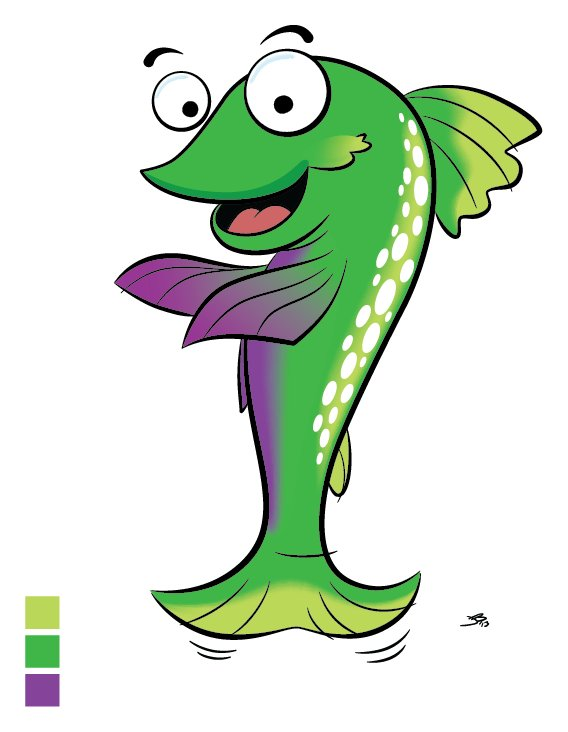 Database NameGrade LevelFeaturesBritannica SchoolBritannica Learning ZoneBritannica ElementaryBritannica MiddleBritannica HighPreK - 12Change reading levels with a clickRead aloud featureSTEM resourcesArticles, Videos, Images, Maps, Primary Sources and more!Early World of LearningPreK - 2Look and ReadIncludes stories, nursery rhymes, songs, games, and videos.eBookseBooks K-8Pre-K - adulteBooks can be downloaded or viewed via PDF versionK-8 is a subset of the main collection and contains nearly 11,000 titles chosen to support a quality learning experience for K-8 students across all subject areas taught in elementary and middle schoolsKids InfoBitsPreK - 53,000 images1,700+ kid-friendly charts and graphsNearly 600 high-quality educational videosContains content in popular subject categories including Animals, Arts, Geography, Health, Literature, People, Social Studies, Technology, and more.LearningExpress Library4 - adultPractice tests, Tutorials, and eBooksCollege Prep Center: SAT, ACT, PSAT practiceSchool center: Math & Reading skills improvement tutorials starting in the 4th gradeNoveList K8+PreK - 12Find just the right bookReading listsBook reviewsResearch in Context6 - 8+Designed to support the developing information and digital literacy skills of the average middle school studentNearly 300 topic pages750+ Science videosScholastic BookFLIXPreK - 3Interactive eBooksPairs fiction and nonfiction textsFiction tests are Weston Woods VideosInteractive games to help improve sequencing, vocabulary, and fact versus fictionWorld Book for KidsPreK - 5Activities and Science Projects centersLearn about people, places, animals, sports, and moreIncludes videos, images, maps, gamesHear text read aloud